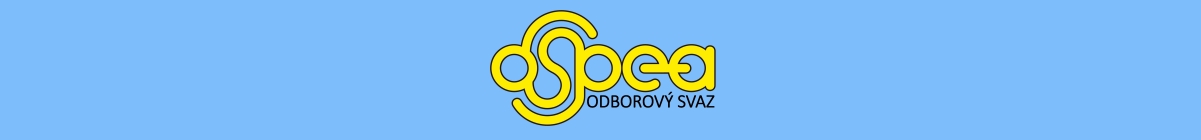 POJIŠTĚNÍ PRACOVNÍ NESCHOPNOSTIVÁŽENÉ KOLEGYNĚ A KOLEGOVÉ, připravili jsme pro Vás nabídku pojištění při pracovní neschopnosti. Vstoupit do tohoto pojištění mohou i děti a životní partneři a také OSVČ. Věkový limit je 70 let.Plnění je 300,-/den, kdy karenční lhůta je 10 dní a plnění po uplynutí karenční lhůty je od 1. dne nemocenské zpětně.Součástí pojistky je i plnění v případě invalidity až do výše 400.000,-Měsíční pojistné činí 350,-/měsícDo pojištění je možno vstoupit po podepsání DOHODY O PŘISTOUPENÍ KE SMLOUVĚV této dohodě jsou podmínky přistoupení ke smlouvě a způsob úhrady pojištění.Též je možné psát na pracovnineschopnostospea@seznam.czVeškeré informace o pojištění včetně všeobecných podmínek budou na www.OSPEA.cznebo je možné psát sms na 773 764 111